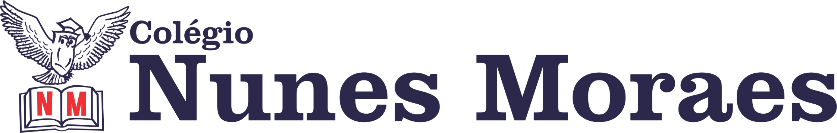 AGENDA DIÁRIA 3º ANO, 06 DE MAIO1ª AULA: MATEMÁTICA.Capítulo 07: Ganhar e perder.      Página: 44 a 46.Objetos de conhecimento: Construção de fatos fundamentais da adição e da subtração. Aprendizagens essenciais: Efetuar adições e subtrações usando os algoritmos formais, explicando o funcionamento deles.Atividades propostas: Algoritmo formal da subtração p.45 e 46.Atividade para casa: Algoritmo formal da adição p.44.2ª AULA: PORTUGUÊS Atividades Suplementares: Capítulo 7.      Págs.: 52.Objetos de conhecimento: Adjetivo, substantivo e verbo.Aprendizagens essenciais: Identificar e diferenciar verbos, substantivos e adjetivos em textos.Atividades propostas: Atividades Suplementares p.52, questões 12 e 13.Atividade para casa: Atividades Suplementares p.52, questão 14.3ª AULA: MATEMÁTICA.Capítulo 07: Ganhar e perder.      Página: 47.Objetos de conhecimento: Construção de fatos fundamentais da subtração. Aprendizagens essenciais: Efetuar subtrações usando os algoritmos formais, explicando o funcionamento deles.Atividades propostas: Algoritmo formal da subtração p.47. 4ª AULA: CIÊNCIAS.Capítulo 07: Como vivem os animais?          Pág.: 28 a 30.      Objetos de conhecimento: Formas de alimentação dos animais.Aprendizagens essenciais: Identificar características sobre a forma de alimentação dos animais.Atividades propostas: A alimentação dos animais p.28; Agora é com você p.30.Atividade para casa: Agora é com você p.28 e 29.Bons estudos e um excelente final de semana!